 CURRICULUM COMMITTEE 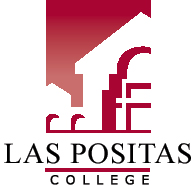 Draft MinutesDecember 4, 2023 | 2:30 PM | Room 2414 + Zoom for GuestsZoom information at the end of the AgendaCall to Order at 2:34 pm				                      Erick BellReview and Approval of Agenda 				         Erick Bell      MSC: Dudzik/Wing Brooks/Approved     (Kutil abstains)Review and Approval of Minutes (11/20/2023) 			         Erick Bell     MSC: Wing Brooks/Dudzik/Approved     (McElderry abstains)Public Comment Please limit comments to three minutes. In accordance with the Brown Act, the Committee cannot discuss or act on items that are not already on the agenda. First Readings               Committee Members & Invited Faculty Presenters*All courses listed below can be taken only 1 time for credit unless otherwise noted.N/AVoting Items 					    Committee Members*All courses listed below can be taken only 1 time for credit unless otherwise noted.New Credit CoursesAJ 85 Introduction to Forensics: 3 Units (Lecture). Letter Grade. Prerequisites: N/A. Discipline: Administration of Justice. (Effective Date: Fall 2024)AVI 110 Summer Camp Drone Coding and Piloting 1 Unit (.5 Lecture, .5 Lab). Pass/No Pass. Prerequisites: N/A. Discipline: Aviation. (Effective Date: Summer 2024)FST 60 Fire Apparatus Driver/Operator 1A: 1-1.5 Units (0.5-1 Lecture, 0.5 Lab). Pass / No Pass. Enrollment Limitation: Students must possess a valid California driver's license with a Class C Firefighter endorsement. Discipline:  Fire Technology. (Effective Date: Summer 2024)FST 61 Pumping Apparatus Operations 1B: 1-1.5 Units (0.5-1 Lecture, 0.5 Lab). Pass / No Pass. Enrollment Limitation: Students must possess a valid California driver's license with a Class C Firefighter endorsement. Discipline:  Fire Technology. (Effective Date: Summer 2024)FST 62 Wildland Fire Apparatus Operations: 0.5-1 Units (0.25-0.5 Lecture, 0.25-0.5 Lab). Pass / No Pass. Enrollment Limitation: Students must possess a valid California driver's license with a Class C Firefighter endorsement. Discipline: Fire Technology. (Effective Date: Summer 2024)FST 63 Fire and Emergency Services Instructor 2: 1-2 Units (0.5-1 Lecture, 0.5-1 Lab). Pass / No Pass. Prerequisites: N/A. Discipline: Fire Technology. (Effective Date: Summer 2024) FST 64 Fire Fighter Rescue and Rapid Intervention Crew (RIC) Operations: 0.5-1 Units (Lab). Pass / No Pass. Prerequisites: N/A. Discipline: Fire Technology. (Effective Date: Summer 2024) FST 65 ICS 300: Intermediate Incident Command System for Expanding Incidents: 1.5 Units (Lecture). Pass / No Pass. Prerequisites: N/A. Discipline: Fire Technology. (Effective Date: Summer 2024) KIN 3 Sports in Films & Documentaries: 3 Units (Lecture). Letter or P/NP. Discipline: Kinesiology or Humanities (Effective Date: Fall 2025)KIN 44A Pre-Season Intercollegiate Women's Badminton: 1-2 Units (Lab). Letter Grade.  Prerequisites: N/A. Repeatability: May be taken 4 times. Discipline: Coaching. (Effective Date: Fall 2024)KIN 44B Intercollegiate Women's Badminton: 1-3 Units (Lab). Letter Grade.  Recommended Course Preparation: KIN 40A with a minimum grade of C and/or ability to demonstrate the following skills: bump, set, spike, serve. Repeatability: May be taken 4 times. Discipline: Coaching (Effective Date: Fall 2024)KIN 44C Off Season Intercollegiate Women's Badminton: 1-2 Units (Lab). Letter Grade. Recommended Course Preparation: KIN 44B with a minimum grade of C; ability to demonstrate the following skills: Smash, drop shot. Repeatability: May be taken 4 times. Discipline: Coaching (Effective Date: Fall 2024)MIND 15 Introduction to Mindfulness: 3 Units (Lecture). Letter or P/NP. Prerequisites: N/A. Discipline: Religious Studies. (Effective Date: Fall 2024)WLDT 61 Welding Ferrous Metals: 3 Units (Lecture). Letter or P/NP. Prerequisites: N/A. Discipline: Welding. (Effective Date: Fall 2024) WLDT 62 Welding Nonferrous Metals: 3 Units (Lecture). Letter or P/NP. Prerequisites: N/A. Discipline: Welding. (Effective Date: Fall 2024) WLDT 67C Intermediate Welding Skills Laboratory: 2 Units (Lab). Letter or P/NP. Prerequisite: WLDT 67B with a minimum grade of C. Discipline: Welding. (Effective Date: Fall 2024)WLDT 67D Advanced Welding Skills Laboratory: 2 Units (Lab). Letter or P/NP. Prerequisite: WLDT 67C with a minimum grade of C. Discipline: Welding. (Effective Date: Fall 2024)WLDT 67L Welding Skills Laboratory: 2 Units (Lab). Letter or P/NP. Repeatability: May be taken 4x. Recommended Course Preparation: WLDT 61AL with a minimum grade of C or WLDT 61BL with a minimum grade of C or WLDT 62AL with a minimum grade of C or WLDT 62BL with a minimum grade of C. Discipline: Welding. (Effective Date: Fall 2024) WLDT 69AL Beginning Pipe Welding Skills Laboratory: 2 Units (Lab). Letter or P/NP. Prerequisites: WLDT 61AL with a minimum grade of C or WLDT 61BL with a minimum grade of C or WLDT 62AL with a minimum grade of C or WLDT 62BL with a minimum grade of C. Discipline: Welding. (Effective Date: Fall 2024)WLDT 69BL Advanced Pipe Welding Skills Laboratory: 2 Units (Lab). Letter or P/NP. Prerequisites: WLDT 69AL with a minimum grade of C. Discipline: Welding. (Effective Date: Fall 2024)WLDT 75 Measurements and Calculations: 4 Units (Lecture). Letter or P/NP. Prerequisites: N/A. Discipline: Welding. (Effective Date: Fall 2024)MSC: Dudzik/DeFuniak/ApprovedModified Credit CoursesAJ 66 Juvenile Procedures: 3 Units (Lecture). Letter or P/NP. Recommended Course Preparation: Eligibility for ENG 1A. Discipline: Administration of Justice. (Effective Date: Fall 2025)	Primary Modifications: Advisory Skills, Advisory Requisites, AA/AS GE Request, Methods of Instruction, Assignments, Methods of Evaluation, Typical Texts, Grading Methods.AJ 74 Gangs and Drugs: 3 Units (Lecture). Letter or P/NP. Prerequisites: N/A. Discipline: Administration of Justice. (Effective Date: Fall 2024)	Primary Modifications: Measurable Objectives, Course Content, Methods of Instruction, Assignments, Methods of Evaluation, Typical Texts.APCL 104 Aerial Work Platform Initial 1 Unit. (.50 Lecture .50 Lab) Letter or P/NP. Enrollment Limitation: Admission to this course is limited to apprentices registered with the state of California Department of Apprenticeship Standards. Students must first be accepted into a registered LiUNA! Northern California District Council of Laborers apprenticeship. Discipline: Transportation. (Effective Date: Fall 2024) Primary Modifications: Units.ENG 1A Critical Reading and Composition: 3 Units (Lecture). Letter Grade. Prerequisite: Eligibility for college-level composition as determined by college assessment or other appropriate method. Discipline: English. (Effective Date:      Fall 2024)Primary Modifications: Measurable Objectives, Course Content, Methods of Instruction, Assignments, Methods of Evaluation, Typical Texts.ENG 1AEX Critical Reading and Composition Expanded: 4 Units (3 Lecture, 1 Lab). Letter Grade. Prerequisite: Eligibility for college-level composition as determined by college assessment or other appropriate method. Discipline: English. (Effective Date: Fall 2024)Primary Modifications: Measurable Objectives, Course Content, Methods of Instruction, Assignments, Methods of Evaluation, Typical Texts.ETHS 1 Introduction to Ethnic Studies 3 Units (Lecture). Letter or P/NP. Prerequisites: N/A. Discipline: Ethnic Studies. (Effective Date: Fall 2024)Primary Modifications: Measurable Objectives, Methods of Instruction, Assignments, Typical Texts.ETHS 10 Introduction to African American and Black Studies: 3 Units (Lecture). Letter or P/NP. Prerequisites: N/A. Discipline: Ethnic Studies. (Effective Date: Fall 2024)	Primary Modifications: Catalog Description, UC Transfer or IGETC Articulation, Measurable Objectives, Course Content, Methods of Instruction, Assignments, Typical Texts.ETHS 20 Introduction to Asian and Pacific Islander American Studies: 3 Units (Lecture). Letter or P/NP. Prerequisites: N/A Discipline: Ethnic Studies. (Effective Date: Fall 2024) Primary Modifications: Catalog Description, UC Transfer or IGETC Articulation, Measurable Objectives, Course Content, Methods of Instruction, Assignments, Typical Texts.ETHS 30 Introduction to Chicanx and Latinx Studies: 3 Units (Lecture). Letter or P/NP. Prerequisites: N/A. Discipline: Ethnic Studies. (Effective Date: Fall 2024)	Primary Modifications: Catalog Description, Course Content, Methods of Instruction, Assignments, Typical Texts.    ETHS 40 Introduction to Native American and Indigenous Studies: 3 Units (Lecture). Letter or P/NP. Prerequisites: N/A. Discipline: Ethnic Studies. (Effective Date: Fall 2024)	Primary Modifications: Catalog Description, UC Transfer or IGETC Articulation, Measurable Objectives, Course Content, Methods of Instruction, Assignments, Typical Texts.HUMN 2 Introduction to Film Studies: 3 Units (Lecture). Letter or P/NP. Prerequisites: N/A. Discipline: Humanities or Film and Media Studies. (Effective Date: Fall 2024)Primary Modifications: Discipline, Distance Education, UC Transfer or IGETC Articulation, Texts, Equity.HUMN 3 Introduction to Humanities: 3 Units (Lecture). Letter or P/NP. Prerequisites: N/A. Discipline: Humanities. (Effective Date: Fall 2024) Primary Modifications: Catalog Description, Distance Education, Measurable Objectives, Course Content, Methods of Instruction, Assignments, Methods of Evaluation, Typical Texts.HUMN 6 Nature and Culture: 3 Units (Lecture). Letter or P/NP. Prerequisites: N/A. Discipline: Humanities. (Effective Date: Fall 2024) Primary Modifications: Catalog Description, Distance Education, Measurable Objectives, Course Content, Methods of Instruction, Assignments, Methods of Evaluation, Typical Texts.KIN 6 Personal Trainer: 3.5 Units (3 Lecture, .5 Lab). Letter or P/NP. Prerequisites: N/A. Discipline: Kinesiology. (Effective Date: Fall 2024) Primary Modifications: Typical Texts.KIN 24 Sport Psychology: 3 Units (Lecture). Letter or P/NP. Prerequisites: N/A. Discipline: Kinesiology. (Effective Date: Fall 2024) Primary Modifications: Typical Texts. KIN AF1 Aerobic Fitness 1: 1 Unit (Lab). Letter or P/NP. Prerequisites: N/A. Discipline: Physical Education. (Effective Date: Fall 2024) Primary Modifications: Distance Education, Typical Texts.KIN BD1 Badminton 1: 1 Unit (Lab). Letter or P/NP. Prerequisites: N/A. Discipline: Physical Education. (Effective Date: Fall 2024) Primary Modifications: Typical Texts, Other: Equity Based Curriculum.KIN BD2 Badminton 2: 1 Unit (Lab). Letter or P/NP Recommended Course Preparation: KIN BD1 with a minimum grade of C. Discipline: Physical Education. (Effective Date: Fall 2024) Primary Modifications: Typical Texts, Other: Equity Based Curriculum.KIN BD3 Badminton 3: 1 Unit (Lab). Letter or P/NP. Recommended Course Preparation: KIN BD2 with a minimum grade of C. Discipline: Physical Education. (Effective Date: Fall 2024) Primary Modifications: Typical Texts, Other: Equity Based Curriculum.KIN BL1 Bowling 1: 1 Unit (Lab). Letter or P/NP. Prerequisites: N/A. Discipline: Physical Education. (Effective Date: Fall 2024) Primary Modifications: Typical Texts, Other: Equity Based Curriculum.KIN BL2 Bowling 2: 1 Unit (Lab). Letter or P/NP. Recommended Course Preparation: KIN BL1 with a minimum grade of C. Discipline: Physical Education. (Effective Date: Fall 2024) Primary Modifications: Typical Texts, Other: Equity Based Curriculum.KIN BL3 Bowling 3: 1 Unit (Lab). Letter or P/NP. Recommended Course Preparation: KIN BL2 with a minimum grade of C. Discipline: Physical Education. (Effective Date: Fall 2024) Primary Modifications: Typical Texts, Other: Equity Based Curriculum.KIN BL4 Bowling 4: 1 Unit (Lab). Letter or P/NP. Recommended Course Preparation: KIN BL3 with a minimum grade of C. Discipline: Physical Education. (Effective Date: Fall 2024) Primary Modifications: Typical Texts, Other: Equity Based Curriculum.KIN DA1 Dance Aerobics 1: 1 Unit (Lab). Letter or P/NP. Prerequisites: N/A. Discipline: Physical Education. (Effective Date: Fall 2024) Primary Modifications: Course Number, Course Title, Units, Assignments, Methods of Evaluation, Typical Texts.KIN GF1 Golf 1: 1 Unit (Lab). Letter or P/NP. Prerequisites: N/A. Discipline: Physical Education. (Effective Date: Fall 2024) Primary Modifications: Typical Texts, Other: Equity Based Curriculum.KIN GF2 Golf 2: 1 Unit (Lab). Letter or P/NP. Recommended Course Preparation: KIN GF1 with a minimum grade of C. Discipline: Kinesiology. (Effective Date: Fall 2024) Primary Modifications: Typical Texts, Other: Equity Based Curriculum.KIN GF3 Golf 3 1 Unit (Lab). Letter or P/NP. Recommended Course Preparation: KIN GF2 with a minimum grade of C. Discipline: Kinesiology. (Effective Date: Fall 2024) Primary Modifications: Typical Texts, Other: Equity Based Curriculum.KIN GF4 Golf 4: 1 Unit (Lab). Letter or P/NP. Prerequisites: N/A. Discipline: Physical Education. (Effective Date: Fall 2024) Primary Modifications: Typical Texts, Other: Equity Based Curriculum.KIN VB1 Volleyball Beginning: 1 Unit (Lab). Letter or P/NP. Prerequisites: N/A Discipline: Physical Education. (Effective Date: Fall 2024) Primary Modifications: Typical Texts, Other: Equity Based Curriculum.KIN VB2 Volleyball Intermediate: 1 Unit (Lab). Letter or P/NP. Recommended Course Preparation: KIN VB1 with a minimum grade of C. Discipline: Physical Education. (Effective Date: Fall 2024) Primary Modifications: Typical Texts, Other: Equity Based Curriculum.KIN VB3 Volleyball Advanced: 1 Unit (Lab). Letter or P/NP. Recommended Course Preparation: KIN VB2 with a minimum grade of C. Discipline: Physical Education. (Effective Date: Fall 2024) Primary Modifications: Typical Texts, Other: Equity Based Curriculum.KIN YIN1 Yin Yoga 1: 1 Unit (Lab). Letter or P/NP. Prerequisites: N/A. Discipline: Physical Education. (Effective Date: Fall 2024) Primary Modifications: Distance Education, Typical Texts.PHTO 29P Independent Study, Photography: 0.5-2 Units (Lab). Letter or P/NP. Prerequisites: N/A. Discipline: Photographic Technology / Commercial Photography or Photography. (Effective Date: Fall 2024)Primary Modifications: Discipline, Methods of Evaluation, Other Materials.PHTO 29V Independent Study, Video Production: 0.5-2 Units (Lab). Letter or P/NP. Prerequisites: N/A. Discipline: Photography or Photographic Technology / Commercial Photography. (Effective Date: Fall 2024)Primary Modifications: Discipline, Assignments, Methods of Evaluation, Typical Texts, Other Materials.PHTO 50 Introduction to Photography: 3 Units (1.5 Lecture, 1.5 Lab). Letter or P/NP. Prerequisites: N/A. Discipline: Photography or Photographic Technology / Commercial Photography. (Effective Date: Fall 2024)Primary Modifications: Discipline, Distance Education, Methods of Instruction, Assignments, Methods of Evaluation, Typical Texts.PHTO 56 Introduction to Digital Photography: 1.5 Units (1 Lecture, 0.5 Lab). Letter or P/NP. Prerequisites: N/A. Discipline: Photography or Photographic Technology / Commercial Photography. (Effective Date: Fall 2024)Primary Modifications: Discipline, Methods of Evaluation, Typical Texts, Other Materials.PHTO 57 Intermediate Digital Photography: 1.5 Units (1 Lecture, 0.5 Lab). Letter or P/NP. Recommended Course Preparation: PHTO 56 with a minimum grade of C. Discipline: Photography or Photographic Technology / Commercial Photography. (Effective Date: Fall 2024)Primary Modifications: Discipline, Distance Education, Advisory Skills, UC Transfer or IGETC Articulation, Methods of Instruction, Methods of Evaluation, Typical Texts, Other Materials, College Resources.PHTO 58 Introduction to Videography: 3 Units (2 Lecture, 1 Lab). Letter or P/NP. Prerequisites: N/A. Discipline: Photography or Photographic Technology/Commercial Photography or Film and Media Studies. (Effective Date:            Fall 2024)Primary Modifications: Catalog Description, Discipline, Distance Education, Measurable Objectives, Course Content, Methods of Instruction, Assignments, Methods of Evaluation, Typical Texts, College Resources.PHTO 69 Intermediate Videography: 3 Units (2 Lecture, 1 Lab). Letter or P/NP. Recommended Course Preparation: PHTO 58 with a minimum grade of C. Discipline: Photography or Photographic Technology/Commercial Photography or Film and Media Studies. (Effective Date: Fall 2024)Primary Modifications: Catalog Description, Discipline, Distance Education, Advisory Skills, Measurable Objectives, Course Content, Methods of Instruction, Assignments, Methods of Evaluation, Typical Texts, College Resources.PHYS 1D General Physics IV: 3 Units (2 Lecture, 1 Lab). Letter Grade. Prerequisites: PHYS 1B with a minimum grade of C and PHYS 1C with a minimum grade of C; MATH 5 with a minimum grade of C (May be taken concurrently). Discipline: Physics/Astronomy. (Effective Date: Fall 2024)Primary Modifications: Typical Texts, Other Materials, Equity.SOC 13 Research Methods: 4 Units (3 Lecture, 1 Lab). Letter or P/NP. Prerequisite: SOC 1 with a minimum grade of C. Recommended Course Preparation: MATH 40 minimum grade of C. Discipline: Sociology. (Effective Date: Fall 2024)Primary Modifications: Advisory Skills, Typical Texts.WLDT 61AL SMAW Skills Laboratory: 2 Units (Lab). Letter or P/NP. Prerequisite: N/A. Discipline: Welding. (Effective Date: Fall 2024)Primary Modifications: Course Title, Catalog Description, Advisory Requisites, Measurable Objectives, Course Content, Assignments, Typical Texts.WLDT 61BL FCAW Skills Laboratory: 2 Units (Lab). Letter or P/NP. Prerequisite: N/A: Welding. (Effective Date: Fall 2024)Primary Modifications: Course Title, Catalog Description, Advisory Requisites, Measurable Objectives, Course Content, Assignments, Typical Texts.WLDT 62AL GTAW Skills Laboratory: 2 Units (Lab). Letter or P/NP. Prerequisite: N/A. Discipline: Welding. (Effective Date: Fall 2024)Primary Modifications – Course Title, Catalog Description, Advisory Requisites, Measurable Objectives, Course Content, Assignments, Methods of Evaluation, Typical Texts.WLDT 62BL GMAW Skills Laboratory: 2 Units (Lab). Letter or P/NP. Prerequisite: N/A. Discipline: Welding. (Effective Date: Fall 2024)Primary Modifications: Course Title, Catalog Description, Advisory Requisites, Measurable Objectives, Course Content, Assignments, Typical Texts.WLDT 63 Welding Layout and Fitting: 2 Units (1.5 Lecture, 0.5 Lab). Letter or P/NP. Prerequisites: WLDT 61AL  with a minimum grade of C (May be taken concurrently) or WLDT 61BL with a minimum grade of C (May be taken concurrently) or WLDT 62AL with a minimum grade of C (May be taken concurrently) or WLDT 62BL with a minimum grade of C (May be taken concurrently) or WLDT 55 with a minimum grade of C. Discipline: Welding. (Effective Date: Fall 2024)	Primary Modifications: Catalog Description, Units, Advisory Requisites, Methods of Instruction, Typical Texts.WLDT 67A Elementary Welding Skills Laboratory: 2 Units (Lab). Letter or P/NP. Recommended Course Preparation: WLDT 61AL with a minimum grade of C. WLDT 61BL with a minimum grade of C. Discipline: Welding. (Effective Date: Fall 2024)Primary Modifications: Course Title, Catalog Description, Typical Texts.WLDT 67B Basic Welding Skills Laboratory: 2 Units (Lab). Letter or P/NP. Recommended Course Preparation: WLDT 67A with a minimum grade of C. Discipline: Welding. (Effective Date: Fall 2024)Primary Modifications: Course Title, Catalog Description, Measurable Objectives, Course Content,             Typical Texts.WLDT 68 Certification Preparation: 2 Units (Lab). Letter or P/NP. Repeatability: May be taken 4 times. Prerequisite: WLDT 61AL with a minimum grade of C or WLDT 61BL with a minimum grade of C or WDLT 69A with a minimum grade of C or WLDT 69B with a minimum grade of C. Discipline: Welding. (Effective Date: Fall 2024) Primary Modifications: Catalog Description, Repeatability, Advisory Requisites, Typical Texts.WLDT 69A Beginning Pipe Welding Skills Laboratory: 2 Units (Lab). Letter or P/NP. Prerequisite: WLDT 61AL with a minimum grade of C or WLDT 61BL with a minimum grade of C. Discipline: Welding. (Effective Date: Fall 2024)Primary Modifications: Course Title, Catalog Description, Advisory Requisites, Measurable Objectives, Course Content, Assignments, Typical Texts.WLDT 69B Advanced Pipe Welding Skills Laboratory: 3 Units (Lecture), Letter Grade or P/NP. Prerequisite: WLDT 69A with a minimum grade of C. Discipline: Welding. (Effective Date: Fall 2024)	Primary Modifications: Course Title, Catalog Description, Advisory Requisites, Measurable Objectives, Course Content, Methods of Instruction, Typical Texts.WLDT 72 Laser Welding and Cutting: 3 Units (2 Lecture, 1 Lab). Letter or P/NP. Prerequisite: N/A. Discipline: Welding. (Effective Date: Fall 2024)Primary Modifications: Course Number, Course Title, Catalog Description, Advisory Requisites, Measurable Objectives, Course Content, Assignments, Typical Texts.MSC: Dudzik/Wing Brooks/ApprovedNew Noncredit CoursesNAVI 202A Drone Photography and Videography: 27 Hours (12 Lecture, 15 Lab). Pass/No Pass. Recommended Course Preparation: NAVI 201 with a minimum grade of P or GEOG 15 with a minimum grade of C or PHTO 56 with a minimum grade of C or PHTO 58 with a minimum grade of C. Discipline: Aviation. (Effective Date: Fall 2024)NAVI 202B Drone Mapping and Survey: 27 Hours (12 Lecture, 15 Lab). Pass/No Pass. Recommended Course Preparation: NAVI 201 with a minimum grade of P or GEOG 15 with a minimum grade of C or PHTO 56 with a minimum grade of C or PHTO 58 with a minimum grade of C. Discipline: Aviation. (Effective Date: Fall 2024)NAVI 210 Summer Camp Drone Coding and Piloting: 36 Hours (9 Lecture, 27 Lab). Pass/No Pass. Prerequisites: N/A. Discipline: Aviation. (Effective Date: Fall 2024)NCIS 211 Google Career Certificates: 54 Hours (Lecture). Pass / No Pass. Prerequisites: N/A. Discipline: Computer Information Systems. (Effective Date: Fall 2024) NKIN SWOA Swimming for Older Adults: 54 Hours (12 Lecture, 42 Lab). Pass/No Pass. Recommended Course Preparation: KIN SW2 with a minimum grade of C. Discipline: Physical Education/Kinesiology. (Effective Date:                  Fall 2024)	MSC: Dudzik/DeFuniak/Approved New Credit ProgramsProduction Welder Certificate of Achievement: 10 Units. TOP Code: 0956.50 - Welding Technology*. CIP Code: 48.0508 - Welding Technology/Welder. (Effective Date: Fall 2024) 	MSC: Dudzik/Nash/Approved Modified Credit ProgramsEnvironmental Studies A.A. - Associate of Arts Degree: 60 Units. TOP Code: 0302.00 - Environmental Studies. CIP Code: 03.0103 - Environmental Studies. (Effective Date: Fall 2024)	Primary Modifications: Course Sequence.Kinesiology AA-T: 22-28 Units. TOP Code: 1270.00 – Kinesiology. CIP Code: 31.0505 - Exercise Science and Kinesiology. (Effective Date: Fall 2024)Primary Modifications: Course Sequence.Welding Technology Certificate of Achievement: 30 Units. TOP Code: 0956.50 - Welding Technology*. CIP Code: 48.0508 - Welding Technology/Welder. (Effective Date: Fall 2024) 	Primary Modifications: Total Units in Area of Emphasis, Total Units, Course Sequence.Welding Technology A.S. - Associate of Science Degree: 60 Units. TOP Code: 0956.50 - Welding Technology*. CIP Code: 48.0508 - Welding Technology/Welder. (Effective Date: Fall 2024)	Primary Modifications: Total Units in Area of Emphasis, Total Units, Course Sequence.MSC: Dudzik/DeFuniak/ApprovedModified Noncredit ProgramsDrone Photography, Mapping, and Piloting, Certificate of Completion (Noncredit CDCP): 81 Hours. TOP Code: 1012.00 - Applied Photography* CIP Code: 50.0406 - Commercial Photography. (Effective Date: Fall 2024)Primary Modifications: Course Sequence.MSC: Wing Brooks/DeFuniak/ApprovedAdvisory RequisitesAJ 66 Juvenile Procedures: 3 Units (Lecture). Letter Grade. Recommended Course Preparation: Eligibility for college-level composition as determined by college assessment or other appropriate method. (Effective Date: Fall 2025)ENG 1A Critical Reading and Composition: Prerequisite: Eligibility for college-level composition as determined by college assessment or other appropriate method. (Effective Date: Fall 2024)ENG 1AEX: Prerequisite: Eligibility for college-level composition as determined by college assessment or other appropriate method. (Effective Date: Fall 2024)FST 100 Fire Apparatus Driver/Operator 1A: Enrollment Limitation: Students must possess a valid California driver's license with a Class C Firefighter endorsement. (Effective Date: Summer 2024)FST 101 Pumping Apparatus Operations 1B: Enrollment Limitation: Students must possess a valid California driver's license with a Class C Firefighter endorsement. (Effective Date: Summer 2024)FST 102 Wildland Fire Apparatus Operations: Enrollment Limitation: Students must possess a valid California driver's license with a Class C Firefighter endorsement. (Effective Date: Summer 2024) KIN BD2 Badminton 2: Recommended Course Preparation: KIN BD1 with a minimum grade of C. (Effective: Fall 2024)KIN BD3 Badminton 3: Recommended Course Preparation: KIN BD2 with a minimum grade of C. (Effective: Fall 2024)KIN BL2 Bowling 2: Recommended Course Preparation: KIN BL1 with a minimum grade of C. (Effective Date: Fall 2024)KIN BL3 Bowling 3: Recommended Course Preparation: KIN BL2 with a minimum grade of C. (Effective Date: Fall 2024)KIN BL4 Bowling 4: Recommended Course Preparation: KIN BL3 with a minimum grade of C. (Effective Date: Fall 2024)KIN GF2 Golf 2: Removed the Recommended Course Preparation: KIN GF1 with a minimum grade of C. (Effective Date: Fall 2024)KIN GF3 Golf 3: Removed the Recommended Course Preparation: KIN GF2 with a minimum grade of C. (Effective Date: Fall 2024)KIN VB2 Volleyball Intermediate: Recommended Course Preparation: KIN VB1 with a minimum grade of C.(Effective Date: Fall 2024)KIN VB3 Volleyball Advanced: Recommended Course Preparation: KIN VB2 with a minimum grade of C.(Effective Date: Fall 2024)KIN 44B Intercollegiate Women's Badminton: Recommended Course Preparation: KIN 40A with a minimum grade of C and/or ability to demonstrate the following skills: bump, set, spike, serve. (Effective Date: Fall 2024)KIN 44C Off Season Intercollegiate Women's Badminton: Recommended Course Preparation: KIN 44B with a minimum grade of C; ability to demonstrate the following skills: Smash, drop shot. (Effective Date: Fall 2024)NAVI 202A Drone Photography and Videography: Recommended Course Preparation: NAVI 201 with a minimum grade of P or GEOG 15 with a minimum grade of C or PHTO 56 with a minimum grade of C or PHTO 58 with a minimum grade of C. (Effective Date: Fall 2024)NAVI 202B Drone Mapping and Survey: Recommended Course Preparation: NAVI 201 with a minimum grade of P or GEOG 15 with a minimum grade of C or PHTO 56 with a minimum grade of C or PHTO 58 with a minimum grade of C.(Effective Date: Fall 2024)NKIN SWOA Swimming for Older Adults: Recommended Course Preparation: KIN SW2 with a minimum grade of C.(Effective Date: Fall 2024)WLDT 61AL SMAW Skills Laboratory: All advisory requisites removed. (Effective Date: Fall 2024) WLDT 61BL FCAW Skills Laboratory: All advisory requisites removed. (Effective Date: Fall 2024)WLDT 62AL GTAW Skills Laboratory: All advisory requisites removed. (Effective Date: Fall 2024)WLDT 62BL GMAW Skills Laboratory: All advisory requisites removed. (Effective Date: Fall 2024)WLDT 63 Welding Layout and Fitting: Prerequisites: WLDT 61AL with a minimum grade of C (May be taken concurrently) or WLDT 61BL with a minimum grade of C (May be taken concurrently) or WLDT 62AL with a minimum grade of C (May be taken concurrently) or WLDT 62BL with a minimum grade of C (May be taken concurrently) or WLDT 55 with a minimum grade of C. (Effective Date: Fall 2024) WLDT 67C Intermediate Welding Skills Laboratory: Prerequisite: WLDT 67B with a minimum grade of C. (Effective Date: Fall 2024) WLDT 67D Advanced Welding Skills Laboratory: Prerequisite: WLDT 67C with a minimum grade of C. (Effective Date: Fall 2024)WLDT 67L Welding Skills Laboratory: Recommended Course Preparation: WLDT 61AL with a minimum grade of C or WLDT 61BL with a minimum grade of C or WLDT 62AL with a minimum grade of C or WLDT 62BL with a minimum grade of C. (Effective Date: Fall 2024) WLDT 68 Certification Preparation: Prerequisite: WLDT 61AL with a minimum grade of C or WLDT 61BL with a minimum grade of C or WDLT 69A with a minimum grade of C or WLDT 69B with a minimum grade of C. (Effective Date: Fall 2024) WLDT 69A Beginning Pipe Welding Skills Laboratory: Prerequisite: WLDT 61AL with a minimum grade of C or WLDT 61BL with a minimum grade of C. (Effective Date: Fall 2024)WLDT 69AL Beginning Pipe Welding Skills Laboratory: Prerequisites: WLDT 61AL with a minimum grade of C or WLDT 61BL with a minimum grade of C or WLDT 62AL with a minimum grade of C or WLDT 62BL with a minimum grade of C. (Effective Date: Fall 2024) WLDT 69B Advanced Pipe Welding Skills Laboratory: Prerequisite: WLDT 69A with a minimum grade of C. (Effective Date: Fall 2024)WLDT 69BL Advanced Pipe Welding Skills Laboratory: Prerequisites: WLDT 69AL with a minimum grade of C. (Effective Date: Fall 2024)WLDT 72 Laser Welding and Cutting: All advisory requisites removed. (Effective Date: Fall 2024)MSC: Dudzik/Wing Brooks/ApprovedPer CK: Approve FST again in January with the correct #s for FST. (It’s just a Correction.) Other Voting    									    Committee MembersDiscipline PlacementAJ 85 Introduction to Forensics: Discipline: Administration of Justice. (Effective Date: Fall 2024)FST 100 Fire Apparatus Driver/Operator 1A: Discipline:  Fire Technology. (Effective Date: Summer 2024) FST 101 Pumping Apparatus Operations 1B: Discipline:  Fire Technology. (Effective Date: Summer 2024) FST 102 Wildland Fire Apparatus Operations: Discipline: Fire Technology. (Effective Date: Summer 2024)FST 103 Fire and Emergency Services Instructor 2: Discipline: Fire Technology. (Effective Date: Summer 2024) FST 104 Fire Fighter Rescue and Rapid Intervention Crew (RIC) Operations: Discipline: Fire Technology. (Effective Date: Summer 2024) FST 105 ICS 300: Intermediate Incident Command System for Expanding Incidents: Discipline: Fire Technology. (Effective Date: Summer 2024)  HUMN 2 Introduction to Film Studies: Discipline: Humanities or Film and Media Studies. (Effective Date: Fall 2024)KIN 44A Pre-Season Intercollegiate Women's Badminton: Discipline: Coaching. (Effective Date: Fall 2024)KIN 44B Intercollegiate Women's Badminton: Discipline: Coaching. (Effective Date: Fall 2024)KIN 44C Off Season Intercollegiate Women's Badminton: Discipline: Coaching. (Effective Date: Fall 2024)MIND 15 Introduction to Mindfulness: Discipline: Religious Studies. (Effective Date: Fall 2024)NAVI 202A Drone Photography and Videography: Discipline: Aviation. (Effective Date: Fall 2024)NAVI 202B Drone Mapping and Survey: Discipline: Aviation. (Effective Date: Fall 2024)NAVI 210 Summer Camp Drone Coding and Piloting Discipline: Aviation or Computer Science. (Effective Date: Fall 2024)NCIS 211 Google Career Certificates: Discipline: Computer Information Systems. (Effective Date: Fall 2024)KIN 3 Sports in Films & Documentaries: Discipline: Kinesiology or Humanities. (Effective Date: Fall 2025)NKIN SWOA Swimming for Older Adults: Discipline: Physical Education/Kinesiology. (Effective Date: Fall 2024) PHTO 29P Independent Study, Photography: Discipline: Photographic Technology / Commercial Photography or Photography. (Effective Date: Fall 2024)PHTO 29V Independent Study, Video Production: Discipline: Photography or Photographic Technology / Commercial Photography. (Effective Date: Fall 2024)PHTO 50 Introduction to Photography: Discipline: Photography or Photographic Technology / Commercial Photography. (Effective Date: Fall 2024)PHTO 56 Introduction to Digital Photography: Discipline: Photography or Photographic Technology / Commercial Photography. (Effective Date: Fall 2024)PHTO 57 Intermediate Digital Photography: Discipline: Photography or Photographic Technology / Commercial Photography. (Effective Date: Fall 2024)PHTO 58 Introduction to Videography: Discipline: Photography or Photographic Technology/Commercial Photography or Film and Media Studies. (Effective Date: Fall 2024)PHTO 69 Intermediate Videography: Discipline: Photography or Photographic Technology/Commercial Photography or Film and Media Studies. (Effective Date: Fall 2024)PHTO 29P Independent Study, Photography: Discipline: Photographic Technology / Commercial Photography or Photography. (Effective Date: Fall 2024)PHTO 29V Independent Study, Video Production: Discipline: Photography or Photographic Technology / Commercial Photography. (Effective Date: Fall 2024)PHTO 50 Introduction to Photography: Discipline: Photography or Photographic Technology / Commercial Photography. (Effective Date: Fall 2024)PHTO 56 Introduction to Digital Photography: Discipline: Photography or Photographic Technology / Commercial Photography. (Effective Date: Fall 2024)PHTO 57 Intermediate Digital Photography: Discipline: Photography or Photographic Technology / Commercial Photography. (Effective Date: Fall 2024)PHTO 58 Introduction to Videography: Discipline: Photography or Photographic Technology/Commercial Photography or Film and Media Studies. (Effective Date: Fall 2024)PHTO 69 Intermediate Videography: Discipline: Photography or Photographic Technology/Commercial Photography or Film and Media Studies. (Effective Date: Fall 2024) WLDT 61 Welding Ferrous Metals: Discipline: Welding. (Effective Date: Fall 2024)WLDT 62 Welding Nonferrous Metals: Discipline: Welding. (Effective Date: Fall 2024)WLDT 67C Intermediate Welding Skills Laboratory: Discipline: Welding. (Effective Date: Fall 2024) WLDT 67D Advanced Welding Skills Laboratory: Discipline: Welding. (Effective Date: Fall 2024)WLDT 67L Welding Skills Laboratory: Discipline: Welding. (Effective Date: Fall 2024) WLDT 69AL Beginning Pipe Welding Skills Laboratory: Discipline: Welding. (Effective Date: Fall 2024) WLDT 69BL Advanced Pipe Welding Skills Laboratory: Discipline: Welding. (Effective Date: Fall 2024)WLDT 75 Measurements and Calculations: Discipline: Welding. (Effective Date: Fall 2024)Committee Comments:Per CK: Approve FST again in January with the correct #s. (It’s just a Correction.) Distance EducationAVI 110 Summer Camp Drone Coding and Piloting: Fully Online (FO), Online with Flexible In-Person Component (OFI), Partially Online (PO). (Effective Date: Summer 2024)HUMN 2 Introduction to Film Studies: Fully Online (FO), Partially Online (PO). (Effective Date: Fall 2024)HUMN 3 Introduction to Humanities: Fully Online (FO), Partially Online (PO). (Effective Date: Fall 2024) HUMN 6 Nature and Culture: Fully Online (FO), Partially Online (PO). (Effective Date: Fall 2024)KIN 3 Sports in Films & Documentaries: Fully Online (FO). (Effective Date: Fall 2025)KIN AF1 Aerobic Fitness 1: Fully Online (FO), Online with Flexible In-Person Component (OFI), Partially Online (PO). (Effective Date: Fall 2024)NAVI 202A Drone Photography and Videography: Fully Online (FO), Online with Flexible In-Person Component (OFI), Partially Online (PO). (Effective Date: Fall 2024)NAVI 202B Drone Mapping and Survey: Fully Online (FO), Online with Flexible In-Person Component (OFI), Partially Online (PO). (Effective Date: Fall 2024)NAVI 210 Summer Camp Drone Coding and Piloting: Fully Online (FO), Online with Flexible In-Person Component (OFI), Partially Online (PO). (Effective Date: Fall 2024)KIN YIN1 Yin Yoga 1: Fully Online (FO), Online with Flexible In-Person Component (OFI), Partially Online (PO). (Effective Date: Fall 2024)PHTO 50 Introduction to Photography: Fully Online (FO). (Effective Date: Fall 2024)PHTO 57 Intermediate Digital Photography: Fully Online (FO). (Effective Date: Fall 2024)PHTO 58 Introduction to Videography: Fully Online (FO), Partially Online (PO). (Effective Date: Fall 2024)PHTO 69 Intermediate Videography: Fully Online (FO): Emergency; Partially Online (PO). (Effective Date: Fall 2024)WLDT 61 Welding Ferrous Metals: Web-Based (instruction completely online), Online with Flexible In-Person Component (OFI). (Effective Date: Fall 2024) WLDT 62 Welding Nonferrous Metals: Fully Online (FO), Online with Flexible In-Person Component (OFI). (Effective Date: Fall 2024) Administrative Program Revisions  Anthropology, AA-T (Effective Date: Fall 2024)Notes: Removed deactivated course, ANTR 6, from course sequence and replaced with ANTR 8 New AA/AS GE Requests  ETHS 5/PSYC 21 Psychology of Race and Identity: AA/AS GE Area VI: Ethnic Studies. (Effective Date: Fall 2024)ETHS 6/SOC 3 Introduction to Race and Ethnicity: A/AS GE Area VI: Ethnic Studies. (Effective Date: Fall 2024)ETHS 1 Introduction to Ethnic Studies: AA/AS GE Area VI: Ethnic Studies. (Effective Date: Fall 2024)ETHS 10 Introduction to African American and Black Studies: AA/AS GE Area VI: Ethnic Studies. (Effective Date: Fall 2024)ETHS 20 Introduction to Asian and Pacific Islander American Studies: A/AS GE Area VI: Ethnic Studies. (Effective Date: Fall 2024)ETHS 30 Introduction to Chicanx and Latinx Studies: AA/AS GE Area VI: Ethnic Studies. (Effective Date: Fall 2024)ETHS 40 Introduction to Native American and Indigenous Studies: AA/AS GE Area VI: Ethnic Studies. (Effective Date: Fall 2024)KIN 44A Pre-Season Intercollegiate Women's Badminton: AA/AS GE Area VA: Kinesiology. (Effective Date: Fall 2024)KIN 44B Intercollegiate Women's Badminton: AA/AS GE Area VA: Kinesiology. (Effective Date: Fall 2024)KIN 44C Off Season Intercollegiate Women's Badminton: AA/AS GE Area VA: Kinesiology. (Effective Date:       Fall 2024)Course DeactivationsAJ 9995 Firearms/Tactical Rifle for the First Responder (Effective Date: Fall 2024)ANTR 6 Anthropology of Sex and Gender (Effective Date: Fall 2024)CIS 89B Desktop Publishing (Effective Date: Fall 2024)CIS 9001 Database Design Methodology Database Design Methodology (Effective Date: Fall 2024)CIS 9003 Oracle: Database Prog PL/SQL (Effective Date: Fall 2024)CNT 7701 IT Virtualization, Data, VMware (Effective Date: Fall 2024)CS 16 Mobile App. Development- iPhone (Effective Date: Fall 2024) THEA 14 Bay Area Theater (Effective Date: Fall 2024) Program DeactivationsPublic Health Science AS.T - Associate in Science for Transfer: 60 Units. TOP Code: 1201.00 - Health Occupations, General*. CIP Code: 51.0000 - Health Services/Allied Health/Health Sciences, General. (Effective Date: Fall 2024) New Course DescriptorsMIND – Mindfulness (Effective Date: Fall 2024)MSC: Wing Brooks/Dudzik/ApprovedPer CK: Approve FST again in January with the correct #s. (It’s just a Correction.) Discussion Items Experimental Courses          						           Bell, Kramer, McQuiston, SeatonChair Bell leading.- There is a section in the PCAH on this.- It offers an opportunity for faculty to test courses. - At LPC, we don’t currently have a policy on Experimental Courses.- He is hoping to get clarity on (a) whether we want to offer Experimental Courses at LPC; and (b) what our policy is.Kevin Kramer commenting.-Thanks, all, for your time and effort on this. - Mike is working with Liz and Jeff to research what our peer institutions offer and to potentially draft a policy.- This came about because we were approached by these agencies per ISA’s (Instructional Services Agreements). How    can we move these along to see if agencies are interested in engaging? - We want to make sure that we’re letting the CC know how we’re thinking / get these in front of Curriculum Committee.- If we don’t end up going the Experimental Courses route with these new FST courses / ISA’s, we just want to do what   we can to expedite Board approval – maybe we can we do a Board report monthly (vs. quarterly) if needed?- He will turn the discussion over to Mike, who has been talking to Jeff, Liz, and Craig about it. Mike McQuiston commenting.- Jeff was unable to be here today.- Impetus: ISA’s / Jeff having a conversation with people in his (Fire) profession.- Outside of our organization, they (Fire Departments) are not used to the lengthy curriculum approval process.- We ran up against LPC not having a process/policy.- If we go this Experimental route, Jeff is prepared to share some draft language with the Committee in the coming weeks.     > They are recognizing the need for expedience in approving these.-What Mike wants to do is not in conflict with what Craig is saying. We want to comply with the laws etc. We are not     seeking a shortcut – just looking to speed up the process. We’re talking about CTE-related courses. We don’t have to call    it “experimental” per se – that seems to lead to confusion. We just want to pilot this and get it front of the Board faster.Craig Kutil commenting. - Experimental Courses used to be offered at our campus – like the AJ 99’s.- Long ago (2010), everything was by paper/Word docs – we had to walk around collecting signatures etc. Approvals took     a while. Note that currently, only 3 people at CCCCO are approving curricula for all 116 community colleges.      > This was looked at by a Dean and the CCCCO curriculum review process was updated (chaptering etc.) – all          curriculum set up. ADT’s, apprenticeships, and CTE still take a while.- After Board approval, most curricula can be chaptered by the State the next day.- Experimental Courses is a relic for us. We have a more expedient curriculum approval process here.- Erick: The curriculum approval process here is now more efficient, but it still takes a while. - The benefit would be if we had a very slow process. We’re fast though – 2 Committee meetings / follows Brown Act.- Craig notes that he gives guidance on this via ASCCC. It’s for campuses that have to prove the worth of their curricula.- We need to still put it in Banner (student information system), etc.- Being able to offer things quicker has to do with us talking to the Board – get Board to start approving things monthly?- Another option: Special Topics courses / make a course outline and change the topic each semester –1-off, fast need.- How about a not-for-credit or community ed option instead? - Bottom line: We really don’t have a need for Experimental Courses. - We don’t need a policy for Experimental Courses. There could still be a place for Special Topics. Committee Comments:- SD: How long would it take? > EB: We’re not sure yet.- EWB: Is it always for expediting, or to experiment with a course? > EB: It’s really to experiment with a course.-MZ: What does this look like from the student’s perspective?	> EB: Not transferable or FinAid eligible. > CK: But it would still show up on a transcript.  	> MZ: We might be opening up a lot of confusion/frustration on counselors’ & students’ parts.- EWB: Local District policy? Can LPC create it?	> EB: It would first have to go through Academic Senate.- NH: I hear 2 different conversations – the capacity of the Curriculum Committee to move curriculum efficiently; and the value of Experimental Courses…> What’s missing in Experimental is the validation (no LMI etc.). Make sure constituencies have their needs met.- EB: FST is being approved for the summer; and they’re already working on other FST courses – for SU or FA 2025. - Action: *Let’s simply put something in our local Curriculum Handbook that says we don’t have a policy. - per EB.*Reports Vice President’s Report            					                                                    Nan Ho- Thank you, all, for the rich Experimental Courses discussion – reiterating Erick’s comment on continuous improvement / How do we become more responsive?- She’s posting the Chair position soon (2-year role) – CAH level higher than 4; and she encourages all to apply.- Congrats to everyone on everything you’ve accomplished here -- what a packed semester!Chair’s Report        				                                                                  	         Erick Bell-Thank you, all, for your service on this Committee – the fall semester is always a challenge.- Continuous improvement: We were a little too cavalier when asking folks to get things into CNETby 11/6 (completeness of proposals varied) – we need to refine / better communicate our expectations. Articulation Officer’s Report        							     	        Craig KutilA lot happened over the last couple weeks!CalGETC: Math / special group assembling SP ‘24 – idea is to not change the standard. Area 3 footnote: Being able to keep advanced ENG comp courses. Area 4: Soc & Behav; Area 5: “Hands-on and validated simulation” was controversial. Rec: Figure out “Validated” in SP – may have to re-submit all science courses.He was asked by CCCCO / update document – “CalGETC GE Certification Document”Bio TMC met. Doing transfer alignment too /UC Pathways –contentious. Math looking for something similar. UC Transfer Pathways don’t have the same goals as ADT’s. It’s confusing / tough to align. He may push for keeping the UC Transfer Pathways separate.We just updated our local GE Patterns. Title V changed / LPC won’t be able to follow it for 1 year (so we  can align with the newly-approved AS/AA patterns). It’ll happen in 2025. We’re not the only one facing this.He will be presenting at Academic Senate – ADT’s will be in Board policy sometime in the Spring. Curriculum Specialist’s Report (CurriQunet META)                                                                      Liz McWhorter- Status update. Highlights: An LPC META Task Force been meeting every other week to   build out our new CNET interface; we’re nearly done with the Course Form; and it will Go-Live in May ‘24.Good of the Order – N/A          Adjournment at 3:42 by Erick Bell     MSC: Castelli/ApprovedNext Meeting: Monday, January 29, 2024Zoom Information:Meeting ID: 936 6521 1263 / Password: 185960 / Call-In #: 6699006833https://cccconfer.zoom.us/j/93665211263?pwd=eXpiVENvSG5aT2tMWkdjRlBiTG1tdz09 Note for Committee Members on new Brown Act Requirements to attend via zoom:To attend by zoom, committee members must send a request showing “just cause.” Just cause is defined as follows: "(2) “Just cause” means any of the following:A childcare or caregiving need of a child, parent, grandparent, grandchild, sibling, spouse, or domestic partner that requires them to participate remotely. “Child,” “parent,” “grandparent,” “grandchild,” & “sibling” have the same meaning as they do in Section 12945.2.A contagious illness that prevents a member from attending in person.A need related to a physical or mental disability as defined in Sections 12926 and 12926.1 not otherwise accommodated by subdivision (g).Travel while on official business of the legislative body or another state or local agency.Please contact Erick Bell for requests.